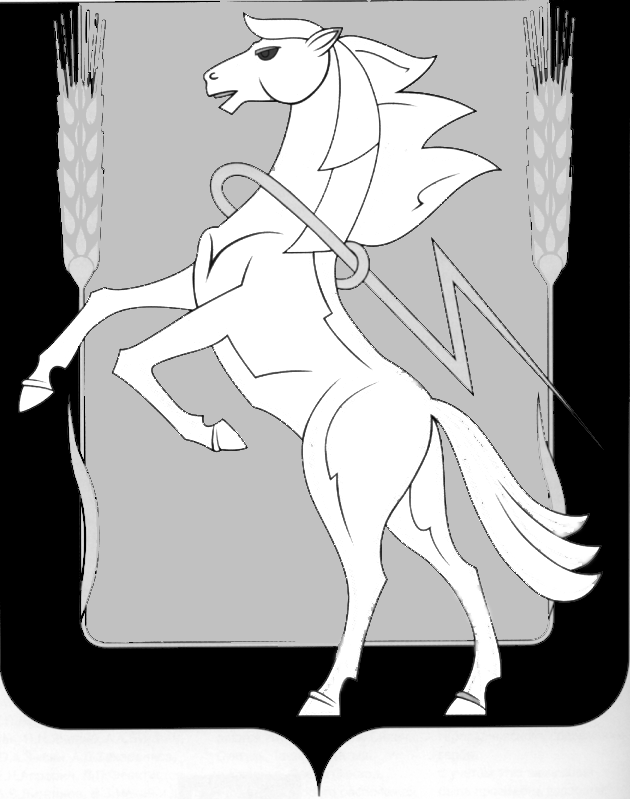 СОБРАНИЕ ДЕПУТАТОВ СОСНОВСКОГОМУНИЦИПАЛЬНОГО РАЙОНАПЯТОГО СОЗЫВАРЕШЕНИЕ от «21» ноября 2018 года № 496О внесении изменений в Положение «О порядке формирования и использования бюджетных ассигнований муниципального дорожного фонда Сосновского муниципального района», утвержденное  Решением Собрания депутатовСосновского муниципального районаот 17.12.2014 года  №  916В соответствии с Федеральными законами от 08.11.2007 г. N 257-ФЗ "Об автомобильных дорогах и о дорожной деятельности в Российской Федерации" и от 06.10.2003 г. N 131-ФЗ "Об общих принципах организации местного самоуправления в Российской Федерации", статьей 179.4 Бюджетного кодекса Российской Федерации, Уставом Сосновского муниципального района, Собрание депутатов Сосновского муниципального района пятого созыва, РЕШАЕТ:1. Внести в Положение  «О порядке формирования и использования бюджетных ассигнований муниципального дорожного фонда Сосновского муниципального района», утвержденное Решением Собрания  депутатов Сосновского муниципального района от 17.12.2014 года  №  916 следующие изменения:1) Пункт 3 Положения изложить в новой редакции:«3. Объем бюджетных ассигнований дорожного фонда утверждается Решением Собрания депутатов Сосновского муниципального района о  бюджете района на очередной финансовый год и плановый период.Доходы  дорожного фонда формируются за счет:1)  акцизов на автомобильный бензин, прямогонный бензин, дизельное топливо, моторные масла для дизельных и (или) карбюраторных (инжекторных) двигателей, производимых на территории Российской Федерации, подлежащих зачислению в  бюджет района;2) использования имущества, входящего в состав автомобильных дорог общего пользования местного значения;3) передачи в аренду земельных участков, расположенных в полосе отвода автомобильных дорог общего пользования местного значения;4) поступления от штрафов  за нарушения правил  перевозки крупно- габаритных  и  тяжеловесных  грузов по автомобильным дорогам общего пользования;5) поступлений в виде межбюджетных трансфертов из бюджета Челябинской области на финансовое обеспечение дорожной деятельности в отношении автомобильных дорог общего пользования местного значения, а также на капитальный ремонт и ремонт дворовых территорий многоквартирных домов, проездов к дворовым территориям многоквартирных домов;6) доходы от возврата остатков межбюджетных трансфертов прошлых лет;7) безвозмездных поступлений от физических и юридических лиц на финансовое обеспечение дорожной деятельности, в том числе добровольных пожертвований, в отношении автомобильных дорог общего пользования местного значения;8) денежных средств, поступающих в бюджет района от уплаты неустоек (штрафов, пеней), а также от возмещения убытков муниципального заказчика, взысканных в установленном порядке в связи с нарушением исполнителем (подрядчиком) условий муниципального контракта или иных договоров, финансируемых за счет средств  Дорожного фонда, или в связи с уклонением от заключения таких контрактов или иных договоров;9)  денежные средства, внесенные участником конкурса или аукциона, проводимых в целях заключения муниципального контракта, финансируемого за счет средств дорожного фонда, в качестве обеспечения заявки на участие в таком конкурсе или аукционе в случае уклонения участника конкурса  или аукциона от заключения такого контракта и в иных случаях, установленных законодательством Российской Федерации; 10) прочие  неналоговые доходы.».2. Направить данное Решение Главе Сосновского муниципального района  для  подписания и опубликования.3. Опубликовать настоящее Решение в информационном бюллетене «Сосновская Нива»  и на сайте  органов местного самоуправления Сосновского муниципального района (www.chelsosna.ru). 4.  Контроль по исполнению настоящего Решения возложить на постоянную комиссию по экономике, бюджету и муниципальной собственности. 5.  Настоящее решение  вступает в силу с момента   официального опубликования.Глава Сосновского                                                    Председатель Собраниямуниципального района                                             депутатов Сосновского                                                                                    муниципального района___________________Е. Г. Ваганов                  _____________Г. М. Шихалева    